Прилодение к Порядку размещения информации о среднемесячной заработной плате руководителей, их заместителей, главных бухгалтероаучреждений, подведомственных  комитетупо охране, контролю и регулированию использования объектов животного мира Ленинградской областив информационно-телекоммуникационной сети «Интернет»на официальном сайте комитетаИнформация о среднемесячной заработной плате руководителя, его заместителя и главного бухгалтераЛОГКУ «Леноблохота»за 2022 год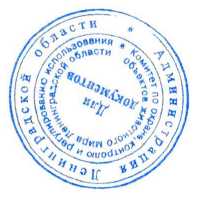 № п/пДолжностьФ.И.О.Среднемесячная заработная плата(руб.)1ДиректорТалеронок С.В.108 953, 062Заместитель директораКарнаев М.В.129 431,353Главный бухгалтерФедорова В.М.132 979,01